NATIONAL PUBLIC SERVICE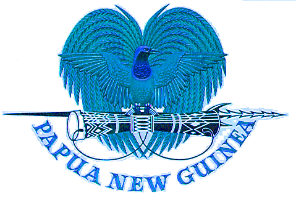 PUBLIC SERVICE (MANAGEMANT) (ENGAGEMENT OF CITIZEN TECHNICAL ADVISERS) REGULATION 2018, SECTION 16(2)(D)CTA PERFORMANCE ASSESSMENT FORMTO BE COMPLETED BY THE CTA (ensure TORs are attached):TO BE COMPLETED BY THE SUPERVISOR* Ratings of 1 (Very Weak), 2 (Weak), 3 (Less than Satisfactory) or 6 (Outstanding) must be supported by further comments. Please ensure this form is delivered to the Contracts Administration Branch, Level 3, CGO, or emailed to cta@dpm.gov.pg within one week of completionCTA Surname:CTA Other names:Department/Administration/Agency:Division/Branch/Unit:CTA Title:Contract start date:Contract end  date:Approved Aid Agency Name:DPM Record Number: (leave blank)Supervisor’s name:Supervisor’s current position:1Very WeakSerious underperformance, not meeting most contract/terms of reference deliverables2WeakMajor effort needed to improve delivery of core responsibilities identified in the contract/terms of reference; DFAT very hands on in managing areas where contractor is not delivering3Less than satisfactory Effort needed to improve delivery of one or more core responsibilities identified in the contract/terms of reference4SatisfactoryMinor effort needed to improve delivery of some areas of responsibility identified in the contract/terms of reference5Very GoodAll responsibilities identified in the contract/terms of reference delivered efficiently and effectively6OutstandingAll responsibilities identified in the contract/terms of reference delivered with a high degree of efficiency and effectiveness, efficiently, and proactive steps taken to achieve outcomes above and beyond identified responsibilitiesAssessment CriteriaPerformance RatingCommentsCompliance with the CTA Code of ConductPerformance against the Terms of ReferenceAll work completed with a high standard and in a timely mannerResponsiveness to requests and instructionsDemonstrated positive engagement, respect and good communication. Demonstrated positive capacity building skills and technical knowledgeOverall rating (average of all scores)Supervisor Name:Date: Signature